	          Punkt Ubezpieczeń w Bytowie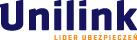                                                           ul. Slipyja  1, 77 – 100 Bytów           tel. 501 143 992; 59 822 68 88            e – mail: bytow1@unilink.pl	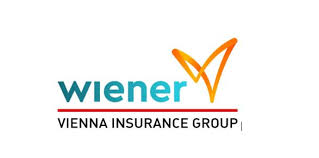 Szanowni Państwo,	Mając na uwadze dobro dzieci, młodzieży szkolnej i personelu mam przyjemność przedstawić Państwu bardzo atrakcyjną ofertę ubezpieczenia NNW. W związku z tym, że nieszczęśliwy wypadek może zdarzyć się w każdej chwili, postaraliśmy się wraz z Firmą GOTHAER TU SA, aby nasze ubezpieczenie zapewniało Państwu maksymalną możliwą ochronę, jak i korzyści, oferując:Kompleksową i pełną ochronę 24 godziny na dobę, na całym świecie zarówno w trakcie zajęć szkolnych, wakacji, jak i w życiu codziennym;50% zniżki za ubezpieczenie drugiego i kolejnego dziecka z rodziny wielodzietnej;Możliwość zwolnienia do 10% uczniów znajdujących się w trudnej sytuacji rodzinnej z opłaty składki (warunkiem jest przystąpienie do umowy NNW co najmniej 80% uczniów placówki oświatowej)Rozszerzenie zakresu o wyczynowe uprawianie sportu – bez zwyżki składki. W miejsce definicji wyczynowego uprawiania sportu wprowadzono definicję zawodowego uprawiania sportu.Poniżej prezentujemy zakres ubezpieczenia:10 000 zł.12 000 zł.14 000 zł.16 000 zł.20 000 zł.30 000 zł.50 000 zł.ZAKRES UBEZPIECZENIAZAKRES UBEZPIECZENIA10 000 zł.12 000 zł.14 000 zł.16 000 zł.20 000 zł.30 000 zł.50 000 zł.1.Trwały uszczerbek na zdrowiu w wyniku NNW 1% SU za 1% uszczerbku+++++++2.Śmierć ubezpieczonego w wyniku NNW+++++++3.Zwrot udokumentowanych kosztów nabycia środk. pomoc. (do 20% SU)+++++++4.Zasiłek z tyt. niezdolności do nauki lub pracy (2% SU max 31 dni)+++++++5.Świadczenie z tyt. korepetycji (100 zł. za 7 dni szkolnych max. 35 dni)+++++++6.Zadośćuczynienie za doznaną krzywdę (trwały uszczerbek pow. 50%)+++++++7. Jednorazowe świadczenie ryczałtowe z tyt. pogryzienia przez zwierzęta lub ukąszenia przez owady (200 zł. za min. 48 godz. pobytu w szpitalu) +++++++8.Koszty leczenia w następstwie NNW do wysokości 10% sumy ubezpieczenia+++++++9.Świadczenie szpitalne (40 zł. za dzień, nie więcej niż 3600 zł.)+++++++10.Zadośćuczynienie za ból doznany w skutek NNW+++++++11.Świadczenie z tyt. śmierci ubezpieczonego w wyniku wypadku kom. 50% sumy NNW+++++++12.Świadczenie z tyt. poważnego zachorowania lub operacji chirurgicznej ubezpieczonego+++++++13.Świadczenie z tyt. śmieci w wyniku nowotworu złośliwego 20% SU NW+++++++SKŁADKA (łączna)SKŁADKA (łączna)27 zł.31 zł.35 zł.39 zł.48 zł68 zł.108 zł.